31   Yönetmelik Değişiklikleri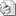 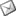 Sayı     : 2010 / 31İLGİ   :  a ) 31.12.2009 tarih, 27449 sayılı Resmi Gazete              b ) 31.12.2009 tarih, 27449 sayılı Resmi Gazete ( 5. Mükerrer )              c ) Ulaştırma Bakanlığı Kara Ulaştırması Genel Müdürlüğü’nün 2010 / KUGM – 05/Genelgesiİlgide kayıtlı Resmi Gazetelerde yayımlanarak yürürlüğe giren Motorlu Taşıtlar Vergisi Genel Tebliği ile Bazı Kanunlarda Değişiklik Yapılmasına Dair Kanun’a ilişkin Resmi Gazete örnekleri ve Ulaştırma Bakanlığı Kara Ulaştırması Genel Müdürlüğü’nün KYT’nin uygulanmasına ilişkin hususları içeren genelgesi ekte takdim edilmiştir.Bilgi edinilmesi hususunda gereğini rica ederiz.Özcan KILKIŞ                                                                                               Hilmi KURTOĞLUGenel Sekreter                                                                                                 Başkan Vekili   EKİ     : resmi_gazete ( 7 sahife )